               Instituto  de Educación Superior “San Salvador”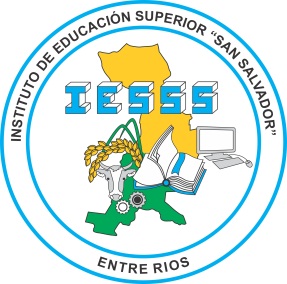 Tte. Gutiérrez 452 – Tel. (0345)4910815  San Salvador – Entre Ríosterciariosansalvador@yahoo.com.ar San Salvador, 04 de septiembre  de 2018La Rectoría del Instituto de Educación Superior “San Salvador”  convoca  a concurso:Según resolución 4170/14 CGE – 3519/15 CGE y su Anexo Res. 307/17  Jurado de Concursos  C.G.E. para cubrir  las siguientes horas cátedra, segundo llamado,  suplente a término fijo Art. 80, con presentación de proyectos,  correspondientes  al Profesorado De Educación Primaria Educación Tecnológica y su Didáctica				02 hs. 3er. AñoDías y horarios de la cátedra:   Lunes de 20:55 a 22:15Los interesados deberán presentar ficha de inscripción, proyecto, carpeta de antecedentes, según resolución 2300/12 C.G.E. hasta el jueves 06 de septiembre  en Tte. Gutiérrez 452   de  20  a  22:30 hs. Para los concursos de Nivel Superior, los postulantes deberán ordenar  sus carpetas según el siguiente criterio:1.- Curriculum Vitae2.- Fotocopia D.N.I. Constancia C.U.I.L.3.- Titulaciones: deben tener el sello registral de la Dirección de Recursos Humanos del CGE.4.- Antecedentes profesionales (desde y hasta actualizados) Si presenta constancia de SAGE, debe        estar refrendada por una autoridad escolar.5.- Antecedentes académicos: Ordenados cronológicamente hasta 10 años a la fecha de inscripción. 6.- Todo debidamente autenticado y foliado. 